Број: 225-13-О/5Дана: 22.11.2013. годинеНови СадПРЕДМЕТ: Додатно појашњење број 5 конкурсне документације јавне набавке број 225-13-О – набавка радова - Комплетна реконструкција објекта Центра за судску медицину, токсикологију и молекуларну генетику (бивша зграда патологије) са постављањем међуспратне и кровне конструкције укупне површине 800 m².ПИТАЊЕ ПОТЕНЦИЈАЛНОГ ПОНУЂАЧА:Поштовани,Разни непредвиђени радовиПос.( изостављена нумерација позиција)Ова позиција обухвата све непредвиђене радове. Паушална сума ће се трошити на основу одобрења надзорног органа. Обрачун се врши паушално, максимално 3% од свих радова.Да ли се максимално 3% од свих радова, односи на укупну вредност понуде или само неке групе радова у понуди?ОДГОВОР КЦВ-А:
Ова позиција подразумева максимално 3% од вредности свих радова предвиђених комплетном понудом тј. односи се на укупну вредност понуде.С поштовањем, Комисија за јавну набавку 225-13-ОКЛИНИЧКИ ЦЕНТАР ВОЈВОДИНЕKLINIČKI CENTAR VOJVODINE21000 Нови Сад, Хајдук Вељкова 1телефон: +381 21/484 3 484www.kcv.rs, e-mail: uprava@kcv.rsРАЗНИ И НЕПРЕДВИЂЕНИ РАДОВИЧишћење и прање по завршетку свих радова. Извршити детаљно чишћење целог градилишта, прање свих стаклених површина, чишћење и прање унутрашњих просторија и спољних тераса и прилазних стаза. Обрачун по бруто површини објекта.Уколико се покаже да испод објекта или дела објекта постоји подрум и да је потребна санација истог, извршити све потребне радове по одобрењу надзорног органа.Ова позиција обухвата све непредвиђене радове. Паушална сума ће се трошити на основу одобрења надзорног органа. Обрачун се врши паушално, максимално 3% од свих радова.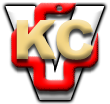 